Tuesday 9th FebruaryLI: To find unit and non-unit fractions of shapes. I will be successful if:1. 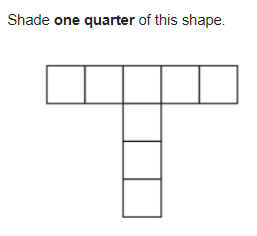 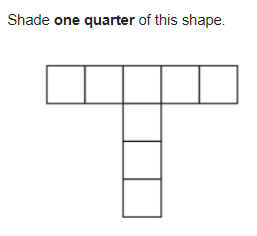 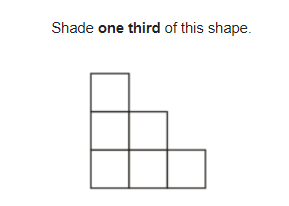 3. Shade 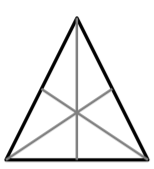 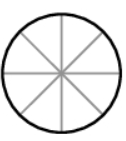 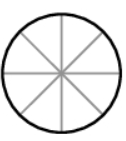 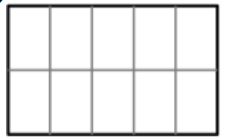 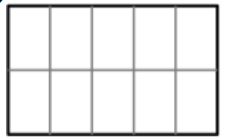 True/ false/ prove it1.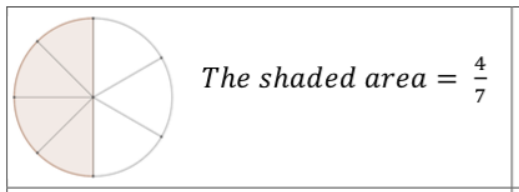 2. 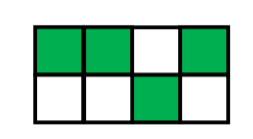 3. 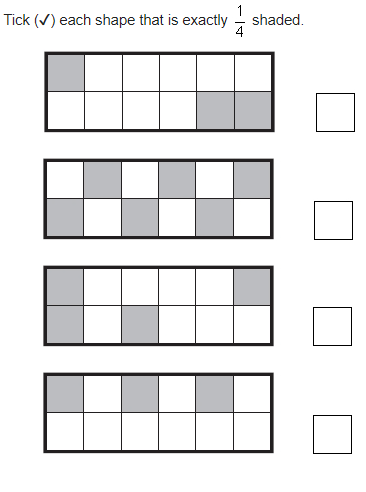 I can count how many parts there are in the whole shape.I can find the fraction of the amount by dividing by the denominator and multiplying by the numerator. I can shade the correct number of parts on the shape. 